Hi AllAs mentioned in our last Newsletter your views are important to us. We have a small group of patients trying to start up a Patient Participation Group. They need more patients to join to make it effective. We now have two members of staff that are going to be liaisons for the PPG group, Lorraine and Anne. There is a slip you can complete at reception to join; we need your email address and contact number and permission to email you. The minutes from the last two meetings are available on our website:www.ltshealthcare.gpsurgery.netPREMISES UPDATE The new premises have been built at Sutherland Road E17. There have been some funding issues with the internal completion of the building. Our Waltham Forest Clinical Commissioning Group are working closely with London Borough of Waltham Forest to resolve these issues. We will keep you updated.In the meantime, we are looking at refurbishment of the current premises to make it more comfortable for you until we move. Please bear with during this period as there may be some disruption. We would appreciate your cooperation.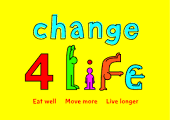 WE SUPPORT THIS CAMPAIGN	https://www.nhs.uk/change4life